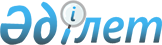 Об утверждении бюджета Кенащинского сельского округа Акжарского района на 2023-2025 годыРешение Акжарского районного маслихата Северо-Казахстанской области от 28 декабря 2022 года № 29-5.
      Сноска. Вводится в действие с 01.01.2023 в соответствии с пунктом 7 настоящего решения.
      В соответствии со статьями 9-1, 75 Бюджетного кодекса Республики Казахстан, статьей 6 Закона Республики Казахстан "О местном государственном управлении и самоуправлении в Республике Казахстан" Акжарский районный маслихат Северо-Казахстанской области РЕШИЛ:
      1. Утвердить бюджет Кенащинского сельского округа Акжарского района на 2023-2025 годы согласно приложениям 1, 2 и 3 к настоящему решению соответственно, в том числе на 2023 год в следующих объемах:
      1) доходы – 63 328,4 тысяч тенге:
      налоговые поступления – 463 тысяч тенге;
      неналоговые поступления – 140,4 тысяч тенге;
      поступления от продажи основного капитала – 0 тенге;
      поступления трансфертов – 62 725 тысяч тенге; 
      2) затраты – 63 871,8 тысяч тенге;
      3) чистое бюджетное кредитование – 0 тенге:
      бюджетные кредиты – 0 тенге;
      погашение бюджетных кредитов – 0 тенге;
      4) сальдо по операциям с финансовыми активами – 0 тенге:
      приобретение финансовых активов – 0 тенге;
      поступления от продажи финансовых активов государства – 0 тенге;
      5) дефицит (профицит) бюджета – -543,4 тысяч тенге;
      6) финансирование дефицита (использование профицита) бюджета – 543,4 тысяч тенге:
      поступление займов – 0 тенге;
      погашение займов – 0 тенге;
      используемые остатки бюджетных средств – 543,4 тысяч тенге.
      Сноска. Пункт 1 в редакции решения Акжарского районного маслихата Северо-Казахстанской области от 02.05.2023 № 3-5 (вводится в действие с 01.01.2023) ; от 06.12.2023 № 12-5 (вводится в действие с 01.01.2023).


      2. Установить, что доходы бюджета сельского округа на 2023 год формируются в соответствии с Бюджетным Кодексом Республики Казахстан за счет следующих налоговых поступлений:
      1) индивидуальный подоходный налог по доходам, подлежащим обложению самостоятельно физическими лицами, у которых на территории села расположено заявленное при постановке на регистрационный учет в органе государственных доходов:
      место нахождения – для индивидуального предпринимателя, частного нотариуса, частного судебного исполнителя, адвоката, профессионального медиатора;
      место жительства – для остальных физических лиц;
      2) налог на имущество физических лиц по объектам обложения данным налогом, находящимся на территории сельского округа;
      3) земельный налог на земли населенных пунктов с физических и юридических лиц по земельным участкам, находящимся на территории села;
      3-1) единый земельный налог;
      4) налог на транспортные средства:
      с физических лиц, место жительства которых находится на территории села;
      с юридических лиц, место нахождения которых, указываемое в их учредительных документах, располагается на территории села;
      4-1) плата за пользование земельными участками;
      5) плата за размещение наружной (визуальной) рекламы:
      на открытом пространстве за пределами помещений в селе;
      в полосе отвода автомобильных дорог общего пользования, проходящих через территории сельского округа;
      на открытом пространстве за пределами помещений вне населенных пунктов и вне полосы отвода автомобильных дорог общего пользования.
      3. Неналоговыми поступлениями в бюджет сельского округа являются:
      1) штрафы, налагаемые акимами сельских округов за административные правонарушения;
      2) добровольные сборы физических и юридических лиц;
      3) доходы от коммунальной собственности сельского округа (коммунальной собственности местного самоуправления):
      поступления части чистого дохода коммунальных государственных предприятий, созданных по решению аппарата акима сельского округа;
      доходы на доли участия в юридических лицах, находящиеся в коммунальной собственности сельского округа (коммунальной собственности местного самоуправления);
      доходы от аренды имущества коммунальной собственности сельского округа (коммунальной собственности местного самоуправления);
      другие доходы от коммунальной собственности сельского округа (коммунальной собственности местного самоуправления);
      4) другие неналоговые поступления в бюджет сельского округа.
      4. Поступлениями в бюджет сельского округа от продажи основного капитала являются:
      1) деньги от продажи государственного имущества, закрепленного за государственными учреждениями, финансируемыми из бюджета сельского округа;
      2) поступления от продажи земельных участков, за исключением поступлений от продажи земельных участков сельскохозяйственного назначения;
      3) плата за продажу права аренды земельных участков.
      5. Поступлениями трансфертов в бюджет сельского округа являются трансферты из районного бюджета.
      6. Учесть, что в бюджете сельского округа на 2023 год предусмотрен объем субвенции, передаваемой из районного бюджета в бюджет округа в сумме 62 725 тысяч тенге.
      6-1. Предусмотреть расходы бюджета сельского округа за счет свободных остатков бюджетных средств, сложившихся на начало финансового года и возврата целевых трансфертов районного и областного бюджетов, неиспользованных (недоиспользованных) в 2022 году, согласно приложению 2 к настоящему решению.
      Распределение сумм свободных остатков бюджетных средств, сложивщихся на начало финансового года и возврата целевых трансфертов районного и областного бюджетов, неиспользованных (недоиспользованных) в 2022 году определяется решением акима Кенащинского сельского округа Акжарского района Северо-Казахстанской области "О реализации решения Акжарского районного маслихата "Об утверждении бюджета Кенащинского сельского округа Акжарского района на 2023-2025 годы.
      Сноска. Решение дополнено пунктом 6-1 в соответствии с решением Акжарского районного маслихата Северо-Казахстанской области от 02.05.2023 № 3-5 (вводится в действие с 01.01.2023).


      7. Настоящее решение вводится в действие с 1 января 2023 года Бюджет Кенащинского сельского округа Акжарского района на 2023 год
      Сноска. Приложение 1 в редакции решения Акжарского районного маслихата Северо-Казахстанской области от 02.05.2023 № 3-5 (вводится в действие с 01.01.2023) ; от 06.12.2023 № 12-5 (вводится в действие с 01.01.2023). Бюджет Кенащинского сельского округа Акжарского района на 2024 год Бюджет Кенащинского сельского округа Акжарского района на 2025 год Распределение сумм свободных остатков бюджетных средств на 2023 год, сложившихся на начало финансового года и возврата целевых трансфертов районного и областного бюджетов, неиспользованных (недоиспользованных) в 2022 году
      Сноска. Решение дополнено приложением 4 в соответствии с решением Акжарского районного маслихата Северо-Казахстанской области от 02.05.2023 № 3-5 (вводится в действие с 01.01.2023).
					© 2012. РГП на ПХВ «Институт законодательства и правовой информации Республики Казахстан» Министерства юстиции Республики Казахстан
				
      Секретарь Акжарского районного маслихата 

А.Хоршат
Приложение 1к решению Акжарскогорайонного маслихатаСеверо-Казахстанской областиот 28 декабря 2022 года № 29-5
Категория
Класс
Подкласс
Наименование
Сумма тысяч тенге
I. Доходы
63328,4
1
Налоговые поступления
463
04
Налоги на собственность
463
1
Hалоги на имущество
36,9
3
Земельный налог
6,7
4
Hалог на транспортные средства
419,4
2
Неналоговые поступления
140,4
01
Доходы от государственной собственности
140,4
5
Доходы от аренды имущества, находящегося в государственной собственности
140,4
4
Поступления трансфертов
62725
02
Трансферты из вышестоящих органов государственного управления
62725
3
Трансферты из районного (города областного значения) бюджета
62725
Наименование
Наименование
Наименование
Наименование
Сумма
тысяч тенге
Функциональная группа
Функциональная группа
Функциональная группа
Функциональная группа
Сумма
тысяч тенге
Администратор бюджетной программы
Администратор бюджетной программы
Администратор бюджетной программы
Сумма
тысяч тенге
Программа
Программа
Сумма
тысяч тенге
II. Затраты
63871,8
01
Государственные услуги общего характера
37229,2
124
Аппарат акима города районного значения, села, поселка, сельского округа
37229,2
001
Услуги по обеспечению деятельности акима города районного значения, села, поселка, сельского округа
36497,7
022
Капитальные расходы государственного органа
731,5
07
Жилищно-коммунальное хозяйство
3891,7
124
Аппарат акима города районного значения, села, поселка, сельского округа
3891,7
008
Освещение улиц населенных пунктов
1284
009
Обеспечение санитарии населенных пунктов
1270
011
Благоустройство и озеленение населенных пунктов
1337,7
08
Культура, спорт, туризм и информационное пространство
14696,6
124
Аппарат акима города районного значения, села, поселка, сельского округа
14696,6
006
Поддержка культурно-досуговой работы на местном уровне
14696,6
13
Прочие
8052,6
124
Аппарат акима города районного значения, села, поселка, сельского округа
8052,6
040
Реализация мероприятий для решения вопросов обустройства населенных пунктов в реализацию мер по содействию экономическому развитию регионов в рамках Государственной программы развития регионов до 2025 года
8052,6
15
Трансферты
1,7
124
Аппарат акима города районного значения, села, поселка, сельского округа
1,7
048
Возврат неиспользованных (недоиспользованных) целевых трансфертов
1,7
III. Чистое бюджетное кредитование
0
IV. Сальдо по операциям с финансовыми активами
0
Приобретение финансовых активов
0
Поступление от продажи финансовых активов государства 
0
V. Дефицит (Профицит) бюджета
-543,4
VI. Финансирование дефицита (использование профицита ) бюджета 
543,4
8
Используемые остатки бюджетных средств
543,4
01
Остатки бюджетных средств
543,4
1
Свободные остатки бюджетных средств
543,4Приложение 2к решению Акжарскогорайонного маслихатаСеверо-Казахстанской областиот 28 декабря 2022 года № 29-5
Категория
Класс
Подкласс
Наименование
Сумма тысяч тенге
I. Доходы
55302
1
Налоговые поступления
2547
04
Налоги на собственность
2547
1
Hалоги на имущество
65
3
Земельный налог
10
4
Hалог на транспортные средства
999
5
Единый земельный налог
1473
2
Неналоговые поступления
137
01
Доходы от государственной собственности
137
5
Доходы от аренды имущества, находящегося в государственной собственности
137
3
Поступления от продажи основного капитала
1000
03
Продажа земли и нематериальных активов
1000
1
Поступления от продажи земельных участков
1000
4
Поступления трансфертов
51618
02
Трансферты из вышестоящих органов государственного управления
51618
3
Трансферты из районного (города областного значения) бюджета
51618
Наименование
Наименование
Наименование
Наименование
Сумма тысяч тенге
Функциональная группа
Функциональная группа
Функциональная группа
Функциональная группа
Сумма тысяч тенге
Администратор бюджетной программы
Администратор бюджетной программы
Администратор бюджетной программы
Сумма тысяч тенге
Программа
Программа
Сумма тысяч тенге
II. Затраты
55302
01
Государственные услуги общего характера
35102
124
Аппарат акима города районного значения, села, поселка, сельского округа
35102
001
Услуги по обеспечению деятельности акима города районного значения, села, поселка, сельского округа
35102
07
Жилищно-коммунальное хозяйство
2213
124
Аппарат акима города районного значения, села, поселка, сельского округа
2213
011
Благоустройство и озеленение населенных пунктов
229
014
Организация водоснабжения населенных пунктов
153
008
Освещение улиц населенных пунктов
1374
009
Обеспечение санитарии населенных пунктов
457
08
Культура, спорт, туризм и информационное пространство
17987
124
Аппарат акима города районного значения, села, поселка, сельского округа
17987
006
Поддержка культурно-досуговой работы на местном уровне
17987
III. Чистое бюджетное кредитование
0
IV. Сальдо по операциям с финансовыми активами
0
Приобретение финансовых активов
0
Поступление от продажи финансовых активов государства 
0
V. Дефицит (Профицит) бюджета
0
VI. Финансирование дефицита (использование профицита ) бюджета 
0
8
Используемые остатки бюджетных средств
0Приложение 3к решению Акжарскогорайонного маслихатаСеверо-Казахстанской областиот 28 декабря 2022 года № 29-5
Категория
Класс
Подкласс
Наименование
Сумма тысяч тенге
I. Доходы
57213
1
Налоговые поступления
2547
04
Налоги на собственность
2547
1
Hалоги на имущество
65
3
Земельный налог
10
4
Hалог на транспортные средства
999
5
Единый земельный налог
1473
2
Неналоговые поступления
137
01
Доходы от государственной собственности
137
5
Доходы от аренды имущества, находящегося в государственной собственности
137
3
Поступления от продажи основного капитала
1000
03
Продажа земли и нематериальных активов
1000
1
Поступления от продажи земельных участков
1000
4
Поступления трансфертов
53529
02
Трансферты из вышестоящих органов государственного управления
53529
3
Трансферты из районного (города областного значения) бюджета
53529
Наименование
Наименование
Наименование
Наименование
Сумма тысяч тенге
Функциональная группа
Функциональная группа
Функциональная группа
Функциональная группа
Сумма тысяч тенге
Администратор бюджетной программы
Администратор бюджетной программы
Администратор бюджетной программы
Сумма тысяч тенге
Программа
Программа
Сумма тысяч тенге
II. Затраты
57213
01
Государственные услуги общего характера
35700
124
Аппарат акима города районного значения, села, поселка, сельского округа
35700
001
Услуги по обеспечению деятельности акима города районного значения, села, поселка, сельского округа
35700
07
Жилищно-коммунальное хозяйство
2368
124
Аппарат акима города районного значения, села, поселка, сельского округа
2368
011
Благоустройство и озеленение населенных пунктов
245
014
Организация водоснабжения населенных пунктов
164
008
Освещение улиц населенных пунктов
1470
009
Обеспечение санитарии населенных пунктов
489
08
Культура, спорт, туризм и информационное пространство
19145
124
Аппарат акима города районного значения, села, поселка, сельского округа
19145
006
Поддержка культурно-досуговой работы на местном уровне
19145
III. Чистое бюджетное кредитование
0
IV. Сальдо по операциям с финансовыми активами
0
Приобретение финансовых активов
0
Поступление от продажи финансовых активов государства 
0
V. Дефицит (Профицит) бюджета
0
VI. Финансирование дефицита (использование профицита ) бюджета 
0
8
Используемые остатки бюджетных средств
0Приложение 4к решению Акжарскогорайонного маслихатаСеверо-Казахстанской областиот 28 декабря 2022 года № 29-5
Категория
Класс
Подкласс
Наименование
Сумма 
тысяч тенге
8
Используемые остатки бюджетных средств
543,4
01
Остатки бюджетных средств
543,4
1
Свободные остатки бюджетных средств
543,4
Наименование
Наименование
Наименование
Наименование
Сумма
тысяч тенге
Функциональная группа
Функциональная группа
Функциональная группа
Функциональная группа
Сумма
тысяч тенге
Администратор бюджетной программы
Администратор бюджетной программы
Администратор бюджетной программы
Сумма
тысяч тенге
Программа
Программа
Сумма
тысяч тенге
II. Затраты
543,4
01
Государственные услуги общего характера
541,7
124
Аппарат акима города районного значения, села, поселка, сельского округа
541,7
001
Услуги по обеспечению деятельности акима города районного значения, села, поселка, сельского округа
541,7
15
Трансферты
1,7
124
Аппарат акима города районного значения, села, поселка, сельского округа
1,7
048
Возврат неиспользованных (недоиспользованных) целевых трансфертов
1,7